ΘΕΜΑ: «Πρόσκληση εκπαιδευτικών Πρωτοβάθμιας και Δευτεροβάθμιας Εκπαίδευσης για υποβολή αιτήσεων αποσπάσεων από ΠΥΣΠΕ/ΠΥΣΔΕ σε ΠΥΣΠΕ/ΠΥΣΔΕ, ΣΜΕΑΕ και ΕΕΕΕΚ, ΚΕΔΔΥ, Μουσικά, Καλλιτεχνικά και Εκκλησιαστικά Σχολεία για το διδακτικό έτος 2016-2017».	Το Υπουργείο Παιδείας, Έρευνας και Θρησκευμάτων στο πλαίσιο της διαδικασίας διενέργειας των αποσπάσεων σε σχολικές μονάδες για το διδακτικό έτος 2016-2017,κ α λ ε ίτους εκπαιδευτικούς πρωτοβάθμιας και δευτεροβάθμιας εκπαίδευσης, οι οποίοι επιθυμούν να υποβάλουν αίτηση απόσπασης για το διδακτικό έτος 2016-2017, για τις ακόλουθες περιπτώσεις:α) από ΠΥΣΠΕ/ΠΥΣΔΕ σε ΠΥΣΠΕ/ΠΥΣΔΕ,β) σε ΚΕΔΔΥ,γ) σε ΣΜΕΑΕ και ΕΕΕΕΚ,δ) σε Μουσικά Σχολεία, ε) σε Καλλιτεχνικά Σχολεία καιστ) σε Εκκλησιαστικά Σχολεία Προθεσμία υποβολής αιτήσεων ορίζεται: από 21-04-2016 μέχρι 12-05-2016. Η προθεσμία αυτή είναι αποκλειστική και ουδεμία παράταση θα δοθεί.ΠΡΟΣΟΧΗ. 1. Για την υποβολή ερωτημάτων ως προς την εγκύκλιο αποσπάσεων οι εκπαιδευτικοί θα απευθύνονται αποκλειστικά στις Διευθύνσεις  Πρωτοβάθμιας και Δευτεροβάθμιας Εκπαίδευσης όπου ανήκουν οργανικά, ώστε η Υπηρεσία μας να μην κατακλύζεται από ομοειδή ερωτήματα. 2. Για την αποφυγή άσκοπης αλληλογραφίας παρακαλούνται οι αρμόδιες Διευθύνσεις Εκπαίδευσης να μην αποστέλλουν ερωτήματα που απαντώνται ευθέως από την παρούσα εγκύκλιο.ΚΕΦΑΛΑΙΟ Α’ΝΟΜΙΚΟ ΠΛΑΙΣΙΟΟι ισχύουσες διατάξεις, βάσει των οποίων πραγματοποιούνται οι αποσπάσεις, είναι οι ακόλουθες:άρθρο 16 κεφ. Γ΄ παρ. 5 του Ν.1566/1985(ΦΕΚ 167/30-9-1985 τ. A’),  άρθρο 46 παρ. 7 του Ν.2413/1996 (ΦΕΚ 124/17.6.1996 τ. Α΄), άρθρο 1 παρ.8 του Ν.3194/2003 (ΦΕΚ 267/20-11-2003 τ. Α΄),άρθρο 16 περ. Ι΄ του Ν. 1824/88 (ΦΕΚ 296Α΄), όπως τροποποιήθηκε από τις διατάξεις του άρθρου 9 παρ. 9 του Ν. 3391/2005 (ΦΕΚ 240 Α΄),άρθρο 17 του N. 3402/2005 (ΦΕΚ 258 17/10/2005),άρθρο 17 παρ. 4 του Ν.3649/2008 (ΦΕΚ. 39, τ. Α)΄,άρθρο 182 παρ. 10 του Ν. 3852/2010 (ΦΕΚ 87/7-6-2010 τ. Α’), άρθρο 31 παρ. 1, 2 και 6 του Ν.3848/2010 (ΦΕΚ 71 τ. Α΄), άρθρο 93 παρ. 7 του Ν.3852/2010 (ΦΕΚ 87/7-6-2010 τ. Α’), όπως αντικαταστάθηκε από το άρθρο 7 παρ. 2 του Ν.4071/2012 (ΦΕΚ 85/11-4-2012 τ. Α΄), άρθρο 21 του Ν.2946/2001 (ΦΕΚ 224/8-10-2001 τ. Α΄), όπως αντικαταστάθηκε με το άρθρο 91 του ν. 4139/2013 (ΦΕΚ Α’ 74),άρθρο 39 παρ. 2, 46 παρ. 1στ΄ του Ν. 4115/2013,άρθρα 52 και 44Α παρ. 12 α και β του Ν. 4115/2013 (Α’ 24) καιάρθρο 72 παρ, 1 του Ν. 4316/2014 (Α’ 270),το άρθρο 28 παρ.2α του N.4186/2013 (ΦΕΚ 193 τ.Α΄/17-9-2013),το άρθρο 7 του N.3863/2010 (ΦΕΚ 115/τ.Α΄/2010),το ΠΔ 50/1996 και ΠΔ 100/1997,την Υ.Α. Φ.11321/οικ.31102/1870 (ΦΕΚ 2906/τ.Β΄/18-11-2013) καιτην Υ.Α. 196597/Ε2/3-12-2015 (ΦΕΚ 2635/ τ.Β/07-12-2015).ΚΕΦΑΛΑΙΟ Β’ΔΙΑΔΙΚΑΣΙΑ ΥΠΟΒΟΛΗΣ ΑΙΤΗΣΕΩΝ1. ΤΡΟΠΟΣ ΥΠΟΒΟΛΗΣ ΑΙΤΗΣΕΩΝ ΑΠΟ ΠΥΣΠΕ/ΠΥΣΔΕ ΣΕ ΠΥΣΠΕ/ΠΥΣΔΕΑπό το τρέχον σχολικό έτος, οι αιτήσεις απόσπασης θα υποβάλλονται ηλεκτρονικά από τους ίδιους τους εκπαιδευτικούς μέσω του Ολοκληρωμένου Πληροφοριακού Συστήματος Διαχείρισης Προσωπικού Πρωτοβάθμιας και Δευτεροβάθμιας Εκπαίδευσης (ΟΠΣΥΔ). Πριν την πρώτη υποβολή αίτησης απόσπασης, οι ενδιαφερόμενοι εκπαιδευτικοί θα πρέπει να εγγραφούν στο ΟΠΣΥΔ, ώστε να αποκτήσουν όνομα χρήστη και κωδικό πρόσβασης στις ηλεκτρονικές υπηρεσίες του. Οδηγίες για την εγγραφή και για την ηλεκτρονική υποβολή αίτησης απόσπασης περιγράφονται στο εγχειρίδιο χρήσης στη διεύθυνση https://opsyd.sch.gr1.1. Οι εκπαιδευτικοί πρέπει να συμπληρώσουν την ηλεκτρονική αίτηση απόσπασης μέσω του ενιαίου ηλεκτρονικού συστήματος διαχείρισης αιτήσεων αποσπάσεων (https://opsyd.sch.gr), και να έχουν υπόψη τους κατά την υποβολή της τα ακόλουθα:α) Με την οριστική υποβολή της αίτησή τους θεωρείται ότι αυτή έχει υπογραφεί από τον αιτούντα εκπαιδευτικό, ο οποίος θα λάβει αριθμό πρωτοκόλλου από το ηλεκτρονικό σύστημα και θα πρέπει να αποθηκεύσει ή/και να εκτυπώσει αντίγραφό της σε μορφή pdf. Προσθήκη κριτηρίων ή λόγων απόσπασης μετά την οριστική υποβολή της ηλεκτρονικής αίτησης από τον εκπαιδευτικό δε θα είναι εφικτή.β) Τα στοιχεία που δηλώνονται στην αίτηση απόσπασης έχουν την έννοια της υπεύθυνης δήλωσης, με βάση τα οριζόμενα στο άρθρο 8 του Ν.1599/86 και ψευδής δήλωση συνεπάγεται κυρώσεις που προβλέπονται από την παράγραφο 6 του άρθρου 22 του ίδιου νόμου.γ) Η αίτησή τους θα πρέπει να συνοδεύεται από τα απαραίτητα επίσημα αποδεικτικά στοιχεία των κριτηρίων ή των λόγων απόσπασης τους οποίους επικαλούνται, όπως αυτά αναλυτικά αναφέρονται παρακάτω, προκειμένου να ελεγχθούν από τις οικείες Διευθύνσεις Εκπαίδευσης.Τα δικαιολογητικά θα αποσταλούν ταχυδρομικά είτε θα κατατεθούν στην Διεύθυνση Πρωτοβάθμιας ή Δευτεροβάθμιας Εκπαίδευσης που ανήκουν οργανικά.Καταληκτική ημερομηνία κατάθεσης ορίζεται η επομένη της καταληκτικής ημερομηνίας υποβολής της αίτησης, δηλ. η 13-05-2016, ή εναλλακτικά με απόδειξη κατάθεσης ταχυδρομείου με την ίδια ημερομηνία.δ) Μετά τον τελικό έλεγχο και την οριστικοποίηση της αίτησης από τη Διεύθυνση ο εκπαιδευτικός λαμβάνει αυτόματο μήνυμα ηλεκτρονικού ταχυδρομείου από το σύστημα. Στην περίπτωση που προκύπτει διαφορά ως προς τη μοριοδότηση των κριτηρίων ή σε άλλα ουσιώδη στοιχεία της αίτησης που υπέβαλε και σ’ αυτά που προκύπτουν μετά τον τελικό έλεγχο της Διεύθυνσης, εάν διαφωνεί οφείλει να επικοινωνήσει με τη Διεύθυνση της οργανικής του για τη διευθέτηση του ζητήματος. ε) Για τις αποσπάσεις από ΠΥΣΠΕ/ΠΥΣΔΕ σε ΠΥΣΠΕ/ΠΥΣΔΕ οι εκπαιδευτικοί έχουν τη δυνατότητα να επιλέγουν μέχρι και πέντε προτιμήσεις ΠΥΣΠΕ ή ΠΥΣΔΕ αντίστοιχα. Επίσης, μπορούν να υποβάλουν, σύμφωνα με την αντίστοιχη εγκύκλιο αποσπάσεων σε φορείς, αίτηση απόσπασης και σε ένα μόνο φορέα ή υπηρεσία του Υπουργείου Παιδείας και Θρησκευμάτων.στ) Η αίτηση από ΠΥΣΠΕ/ΠΥΣΔΕ σε ΠΥΣΠΕ/ΠΥΣΔΕ δε θα εξετάζεται σε περίπτωση που ικανοποιηθεί αίτηση του εκπαιδευτικού σε φορέα, ΚΕΔΔΥ, ΣΜΕΑ, Μουσικό, Καλλιτεχνικό ή Εκκλησιαστικό σχολείο.ζ) Μετά την υποβολή των αιτήσεων δεν θα γίνονται δεκτές τροποποιήσεις (προσθήκες ή διαγραφές) των ΠΥΣΠΕ ή ΠΥΣΔΕ απόσπασης με την επιφύλαξη των όσων αναφέρονται παρακάτω.ΕΞΑΙΡΟΥΝΤΑΙ όσοι μετατεθούν με τις μεταθέσεις του τρέχοντος έτους, στους οποίους δίνεται η δυνατότητα τροποποίησης των προτιμήσεών τους εντός πέντε (5) ημερών από την έκδοση των αποφάσεων μετάθεσης.η) Μέχρι και τη ροή των αποσπάσεων δίνεται η δυνατότητα στον ίδιο τον εκπαιδευτικό να ανακαλέσει την αίτηση απόσπασης μέσω του ηλεκτρονικού συστήματος. Το ίδιο ισχύει και για όσους μετατεθούν και δεν επιθυμούν απόσπαση σε άλλο ΠΥΣΠΕ/ΠΥΣΔΕ.Επισημαίνεται ότι ο χρόνος απόσπασης από ΠΥΣΠΕ/ΠΥΣΔΕ σε ΠΥΣΠΕ/ΠΥΣΔΕ δε θεωρείται σε καμιά περίπτωση υπηρέτηση της οργανικής και επομένως με το χρόνο αυτό δε θεμελιώνεται δικαίωμα μετάθεσης.1.2. Οι Διευθυντές Εκπαίδευσης παρακαλούνται:α)  Να κοινοποιήσουν άμεσα την εγκύκλιο αυτή σε όλα τα σχολεία της αρμοδιότητάς τους, ώστε να λάβουν γνώση οι εκπαιδευτικοί.β) Να θέσουν υπόψη των πιστοποιημένων χρηστών του συστήματος το συνημμένο αναλυτικό εγχειρίδιο οδηγιών.γ) Με τη λήξη της προθεσμίας υποβολής των αιτήσεων και μέχρι 25-05-2016 θα πρέπει:να προβούν στον έλεγχο και την οριστικοποίηση των αιτήσεων απόσπασης που υπέβαλαν οι εκπαιδευτικοί αρμοδιότητάς τους (δηλ. όσοι υπάγονται οργανικά σε αυτούς) στο Ολοκληρωμένο Ηλεκτρονικό Σύστημα Συλλογής και Διαχείρισης Αιτήσεων Απόσπασης (https://opsyd.sch.gr). Ο έλεγχος θα γίνει: α) με βάση την ηλεκτρονική αίτηση και τα δικαιολογητικά που θα τους αποσταλούν/κατατεθούν από τους εκπαιδευτικούς και β) σύμφωνα με τα στοιχεία του ατομικού φακέλου των εκπαιδευτικών.Αμέσως μετά την ολοκλήρωση της διαδικασίας ελέγχου και επικύρωσης να αποστείλουν στις αρμόδιες Διευθύνσεις Διοίκησης Προσωπικού Πρωτοβάθμιας ή Δευτεροβάθμιας Εκπαίδευσης – Τμήματα Γ’ αντίστοιχα – του Υπουργείου Παιδείας, Έρευνας και Θρησκευμάτων τα δικαιολογητικά των «αποσπάσεων ειδικής κατηγορίας (ασθένειες και πολύτεκνοι)».2. ΤΡΟΠΟΣ ΥΠΟΒΟΛΗΣ ΛΟΙΠΩΝ ΑΙΤΗΣΕΩΝ ΑΠΟΣΠΑΣΗΣΣχετικά με τον τρόπο υποβολής των λοιπών αιτήσεων απόσπασης (σε ΚΕΔΔΥ, ΣΜΕΑΕ, ΕΕΕΕΚ, Μουσικά, Καλλιτεχνικά, Εκκλησιαστικά Σχολεία) ισχύουν τα όσα αναφέρονται για κάθε περίπτωση χωριστά παρακάτω.3. ΔΙΚΑΙΩΜΑ - ΚΩΛΥΜΑ ΥΠΟΒΟΛΗΣ ΑΙΤΗΣΗΣΔικαίωμα υποβολής αίτησης απόσπασης έχουν όλοι οι εκπαιδευτικοί Πρωτοβάθμιας και Δευτεροβάθμιας Εκπαίδευσης, με εξαίρεση όσους:α) διορίστηκαν στα δυσπρόσιτα σχολεία και διανύουν την υποχρεωτική υπηρεσία στα σχολεία αυτά, κατά τα οριζόμενα στο άρθρο 21 του Ν.3328/2005 (ΦΕΚ 80/1-4-2005 τ.Α’),β) είναι εκπαιδευτικοί μουσικής παιδείας οι οποίοι έχουν διοριστεί και τοποθετηθεί αποκλειστικά σε Μουσικά Σχολεία από το 2006 και μετέπειτα, βάσει συγκεκριμένων ΦΕΚ διορισμού. Οι εν λόγω εκπαιδευτικοί μπορούν να υποβάλουν αίτηση απόσπασης μόνο για τα Μουσικά Σχολεία και τους φορείς.γ) είναι στελέχη της εκπαίδευσης και η θητεία τους λήγει μετά τις 31-08-2016,δ) υπηρετούν σε θέσεις με θητεία η οποία λήγει μετά τις 31-08-2016 ήε) υπηρετούν με θητεία στα Πρότυπα ή Πειραματικά Σχολεία.Αιτήσεις απόσπασης που τυχόν υποβάλουν εκπαιδευτικοί των παραπάνω περιπτώσεων δεν θα γίνονται δεκτές.4. ΕΝΣΤΑΣΕΙΣ ΕΠΙ ΤΩΝ ΑΠΟΣΠΑΣΕΩΝ ΚΑΙ ΕΠΑΝΕΞΕΤΑΣΕΙΣΜετά την ανακοίνωση των αποσπάσεων οι εκπαιδευτικοί Πρωτοβάθμιας και Δευτεροβάθμιας εκπαίδευσης δύνανται να υποβάλουν μέσω του ηλεκτρονικού συστήματος και εντός αποκλειστικής προθεσμίας πέντε (5) ημερών ένσταση επί των αποτελεσμάτων, αναφέροντας συνοπτικά και με σαφήνεια τους λόγους υποβολής της, καθώς και αιτήσεις επανεξέτασης. Στις τελευταίες θα υπάρχει η δυνατότητα αλλαγής/τροποποίησης των προτιμήσεων ΠΥΣΠΕ ή ΠΥΣΔΕ αντίστοιχα.5. ΑΝΑΚΛΗΣΕΙΣ ΑΠΟΣΠΑΣΕΩΝ, ΝΕΕΣ ΑΙΤΗΣΕΙΣ5.1. Μετά την ανακοίνωση των αποσπάσεων οι εκπαιδευτικοί Πρωτοβάθμιας και Δευτεροβάθμιας εκπαίδευσης δύνανται να υποβάλουν μέσω του ηλεκτρονικού συστήματος αίτηση ανάκλησης της απόσπασή τους, αναφέροντας συνοπτικά και με σαφήνεια τους λόγους υποβολής της, προκειμένου να εξεταστεί αρμοδίως.5.2. Μετά την ανακοίνωση των αποσπάσεων οι εκπαιδευτικοί Πρωτοβάθμιας και Δευτεροβάθμιας εκπαίδευσης δύνανται να υποβάλουν μέσω του ηλεκτρονικού συστήματος νέα αίτηση, εφόσον δεν είχαν υποβάλει εντός των προθεσμιών της παρούσας εγκυκλίου, αναφέροντας συνοπτικά και με σαφήνεια τους λόγους υποβολής της. Η εξέταση των αιτήσεων αυτών είναι δυνητική. Τα οριζόμενα με την παρούσα εγκύκλιο περί κατάθεσης/αποστολής, ελέγχου των δικαιολογητικών ισχύουν και σε αυτήν την περίπτωση.6. ΑΠΟΣΠΑΣΗ ΕΚΠΑΙΔΕΥΤΙΚΩΝ ΚΛΑΔΩΝ ΠΕ05, ΠΕ06, ΠΕ07, ΠΕ08, ΠΕ11, ΠΕ16, ΠΕ18.41, ΠΕ19-20 και ΠΕ32Οι αποσπάσεις των εκπαιδευτικών των κλάδων ΠΕ05, ΠΕ06, ΠΕ07, ΠΕ08, ΠΕ11, ΠΕ16, ΠΕ18.41, ΠΕ19-20 και ΠΕ32 πραγματοποιείται στην οικεία βαθμίδα, στην οποία ανήκει οργανικά ο εκπαιδευτικός.Δίνεται όμως η δυνατότητα σε εκπαιδευτικούς των ανωτέρω κλάδων της δευτεροβάθμιας εκπαίδευσης που επιθυμούν να αποσπαστούν σε σχολεία της πρωτοβάθμιας εκπαίδευσης να περιλάβουν στην αίτησή τους και την επιλογή «Επιθυμώ απόσπαση και σε πρωτοβάθμια εκπαίδευση». Στην περίπτωση αυτή, επειδή τα ΠΥΣΔΕ και ΠΥΣΠΕ συμπίπτουν, η αναγραφή συγκεκριμένου ΠΥΣΔΕ προτίμησης θα λαμβάνεται και ως αίτηση στο αντίστοιχο ΠΥΣΠΕ.7. ΣΥΝΕΞΕΤΑΣΗ ΑΙΤΗΣΕΩΝ ΑΠΟΣΠΑΣΗΣ ΕΚΠΑΙΔΕΥΤΙΚΩΝΓια την Συνεξέταση αιτήσεων εκπαιδευτικών ισχύουν τα παρακάτω: 7.1. Το πεδίο «συνεξέταση» συμπληρώνεται μόνο αν και οι δυο σύζυγοι είναι εκπαιδευτικοί της ίδιας βαθμίδας εκπαίδευσης. Εφόσον συμπληρωθεί ως επάγγελμα η επιλογή «Εκπαιδευτικός», τότε παρέχεται η δυνατότητα συνεξέτασης των αιτήσεων των συζύγων και επομένως απαιτείται η συμπλήρωση του Αριθμού Μητρώου του/της συζύγου εκπαιδευτικού. Έχουν την δυνατότητα να συμπληρώσουν μέχρι και 5 επιπλέον ΠΥΣΠΕ/ΠΥΣΔΕ για τα οποία επιθυμούν συνεξέταση.7.2. Συνεξέταση σημαίνει ότι οι αιτήσεις απόσπασης των εκπαιδευτικών εξετάζονται ταυτόχρονα.Επισημαίνουμε, αν έχουν δηλώσει και οι δύο ότι επιθυμούν συνεξέταση για το ΠΥΣΠΕ/ΠΥΣΔΕ Α και ο ένας από τους δύο εκπαιδευτικούς έχει την απαιτούμενη μοριοδότηση για να αποσπαστεί σε αυτό και ο άλλος όχι, τότε κανένας από τους δύο δεν θα αποσπαστεί στο ΠΥΣΠΕ/ΠΥΣΔΕ Α.Αν οι δυο εκπαιδευτικοί διαθέτουν διαφορετικά μόρια μεταξύ τους και έχουν επιλέξει να αποσπαστούν στα ΠΥΣΠΕ/ΠΥΣΔΕ Α και Β κατά σειρά, τότε θα αποσπαστούν συνεξεταζόμενοι στο ΠΥΣΠΕ/ΠΥΣΔΕ στο οποίο μπορεί να αποσπαστεί εκείνος με τα λιγότερα μόρια, προκειμένου να αποσπαστούν και οι δυο μαζί.7.3. Να σημειωθεί δε ότι για να συνεξεταστούν δύο αιτήσεις πρέπει και οι δύο εκπαιδευτικοί να έχουν συμπληρώσει στις επιλογές περιοχών απόσπασης τις αντίστοιχες περιοχές με την κατάληξη «Συνεξέταση» για το ΠΥΣΠΕ/ΠΥΣΔΕ που επιθυμούν με την ίδια σειρά και στις δύο συνεξεταζόμενες αιτήσεις. Αν μόνο ο ένας εκπαιδευτικός έχει επιλέξει την περιοχή συνεξέτασης, τότε η συνεξέταση προφανώς δε θα ικανοποιηθεί. Οι εκπαιδευτικοί έχουν την δυνατότητα να δηλώσουν τα ίδια (μέχρι 5) ΠΥΣΠΕ/ΠΥΣΔΕ είτε με είτε χωρίς συνεξέταση. Η σειρά με την οποία θα δηλωθεί το ΠΥΣΠΕ/ΠΥΣΔΕ με τη συνεξέταση και το ίδιο ΠΥΣΠΕ/ΠΥΣΔΕ χωρίς τη συνεξέταση, καθορίζει και τη σειρά με την οποία θα εξεταστεί  η αίτηση του εκπαιδευτικού γι’ αυτό το ΠΥΣΠΕ/ΠΥΣΔΕ.ΠΑΡΑΔΕΙΓΜΑΑ. ΣΥΖΥΓΟΣ:Β. ΣΥΖΥΓΟΣ:Η σειρά επιλογής συνεξετάσεων είναι η ίδια.Και οι δύο εκπαιδευτικοί έχουν επιλέξει τις περιοχές Ανατ. και Δυτ. Θεσσαλονίκης εκτός από συνεξέταση και ως μεμονωμένες ώστε σε περίπτωση που δεν αποσπαστούν και οι δύο, να μπορεί η αίτηση του καθενός να εξεταστεί χωριστά, για να μην αποκλειστεί η περίπτωση που κάποιος μπορούσε με τα μόριά του να αποσπαστεί εκεί. Τη Χαλκιδική επέλεξαν ως συνεξέταση μόνο.Και οι δύο έχουν επιπλέον και ξεχωριστές προτιμήσεις: ο πρώτος για Πιερία και ο δεύτερος για Σέρρες. Αν ο δεύτερος αποσπαστεί στις Σέρρες η συνεξέταση της Χαλκιδικής ακυρώνεται. Επισημαίνουμε ότι η σειρά και ο αριθμός των μη συνεξεταζόμενων ΠΥΣΠΕ/ΠΥΣΔΕ που θα δηλωθούν από τους δύο εκπαιδευτικούς δεν είναι απαραίτητο να είναι τα ίδια. Δέσμευση υπάρχει μόνο για τα ΠΥΣΠΕ/ΠΥΣΔΕ που θα συνεξεταστούν, τα οποία πρέπει να υπάρχουν και στις 2 αιτήσεις με την ίδια σειρά.7.4. Η ικανοποίηση της αίτησης συνεξέτασης σε ένα ΠΥΣΠΕ/ΠΥΣΔΕ δε συνεπάγεται και τοποθέτηση από το ΠΥΣΠΕ/ΠΥΣΔΕ εντός της ίδιας πόλεως ή της ίδιας περιοχής. (Για παράδειγμα το ΠΥΣΠΕ/ΠΥΣΔΕ Μαγνησίας περιλαμβάνει όχι μόνο το Βόλο αλλά και το νησί της Σκοπέλου, επομένως σε περίπτωση απόσπασης και των δύο συζύγων εκπαιδευτικών στο ΠΥΣΠΕ/ΠΥΣΔΕ Μαγνησίας η τοποθέτηση ενδέχεται να μη γίνει στην ίδια πόλη / δήμο / περιοχή).ΚΕΦΑΛΑΙΟ Γ’ΑΠΟΣΠΑΣΕΙΣ ΕΚΠΑΙΔΕΥΤΙΚΩΝ ΑΠΟ ΠΥΣΠΕ/ΠΥΣΔΕ ΣΕ ΠΥΣΠΕ/ΠΥΣΔΕΑ. ΑΠΟΣΠΑΣΕΙΣ ΜΕ ΚΡΙΤΗΡΙΑ ΜΟΡΙΟΔΟΤΗΣΗΣ1. ΤΡΟΠΟΣ ΜΟΡΙΟΔΟΤΗΣΗΣΓια τις αποσπάσεις από ΠΥΣΠΕ/ΠΥΣΔΕ σε ΠΥΣΠΕ/ΠΥΣΔΕ, λαμβάνονται υπόψη τα εξής κριτήρια:1) η συνολική υπηρεσία, που αποτιμάται κλιμακωτά ως ακολούθως:α) μία (1) μονάδα  για κάθε έτος από 1  έως και 10 έτη υπηρεσίαςβ) 1,5 μονάδες για κάθε έτος από 10 έτη και άνω έως και 20 έτηγ)  δύο (2) μονάδες για κάθε έτος υπηρεσίας από 20 έτη και άνω  2) η συνυπηρέτηση, που αποτιμάται με δέκα (10) μονάδες, 3) η εντοπιότητα, που αποτιμάται με τέσσερις (4) μονάδες,  4) οι οικογενειακοί λόγοι, που αποτιμώνται ως εξής:Οι έγγαμοι εκπαιδευτικοί λαμβάνουν τέσσερις (4) μονάδες. Ίδιο αριθμό μονάδων λαμβάνουν και οι διαζευγμένοι ή σε διάσταση γονείς εκπαιδευτικοί στους οποίους έχει ανατεθεί νόμιμα η επιμέλεια άγαμων ανήλικων ή σπουδαζόντων παιδιών (φυσικών, θετών ή αναγνωρισμένων).Οι εκπαιδευτικοί σε χηρεία λαμβάνουν δώδεκα (12) μονάδες αν έχουν παιδί που είναι άγαμο ανήλικο ή σπουδάζει, άλλως λαμβάνουν τέσσερις (4) μονάδες. Οι άγαμοι εκπαιδευτικοί λαμβάνουν έξι (6) μονάδες, εφόσον έχουν παιδί που είναι άγαμο ανήλικο ή σπουδάζει.Μονάδες τέκνων λαμβάνουν οι εκπαιδευτικοί ως εξής: πέντε (5) μονάδες για το πρώτο, έξι (6) για το δεύτερο και οκτώ (8) για το τρίτο παιδί (φυσικό, θετό ή αναγνωρισμένο) και δέκα (10) μονάδες για κάθε ένα από τα υπόλοιπα παιδιά, εφόσον αυτά είναι άγαμα ανήλικα ή σπουδάζουν. Μονάδες γάμου και τέκνων λαμβάνουν και οι εκπαιδευτικοί που έχουν συνάψει σύμφωνο συμβίωσης.5) Σοβαροί λόγοι υγείας: α. των ίδιων των εκπαιδευτικών, των παιδιών ή των συζύγων τους (μονάδες 5 για ποσοστό αναπηρίας 50-66%, μονάδες 20 για ποσοστό 67-79% και μονάδες 30 για ποσοστό 80% και άνω),β. των γονέων των ίδιων των εκπαιδευτικών (και όχι των συζύγων τους) που είναι δημότες από διετίας και διαμένουν σε δήμο της περιοχής όπου ζητείται η απόσπαση, (μονάδα 1 για ποσοστό αναπηρίας 50-66% και μονάδες 3 για ποσοστό 67% και άνω),γ. αδελφών τους με ποσοστό αναπηρίας 67% και άνω, εφόσον έχουν με δικαστική απόφαση την επιμέλειά τους (δικαστικοί συμπαραστάτες) (μονάδες 5).ΕΠΙΣΗΜΑΝΣΗ Ι: Για την απόδειξη του ποσοστού αναπηρίας των τριών ως άνω περιπτώσεων απαιτείται εν ισχύ γνωμάτευση πρωτοβάθμιας ή δευτεροβάθμιας υγειονομικής επιτροπής ή Κέντρου Πιστοποίησης Αναπηρίας (ΚΕ.Π.Α.), που εκδίδεται βάσει του Ενιαίου Κανονισμού Προσδιορισμού Ποσοστού Αναπηρίας, όπως ισχύει κάθε φορά (άρθρο 7 του ν. 3863/2010).ΕΠΙΣΗΜΑΝΣΗ ΙΙ: Για τις τρεις προηγούμενες περιπτώσεις των σοβαρών λόγων υγείας η μοριοδότηση δεν γίνεται προσθετικά εντός της ίδιας κατηγορίας στην περίπτωση που συντρέχει λόγος μοριοδότησης σε περισσότερα του ενός συγγενικά άτομα. δ) η θεραπεία για εξωσωματική γονιμοποίηση (μονάδες 3). Τη μοριοδότηση αυτή λαμβάνουν και οι σύζυγοι των εκπαιδευτικών.Για την απόδειξη του κριτηρίου αυτού απαιτείται βεβαίωση από Ειδικό Κέντρο Εξωσωματικής Γονιμοποίησης δημόσιου ή ιδιωτικού.6) Λοιποί λόγοιΟι σπουδές του εκπαιδευτικού (μεταπτυχιακές ή για απόκτηση άλλου τίτλου Πανεπιστημίου ή ΤΕΙ) σε σχολή που εδρεύει σε διαφορετική περιοχή από αυτήν όπου ανήκει οργανικά (μονάδες 2). Οι μονάδες αυτές χορηγούνται για το ΠΥΣΠΕ/ΠΥΣΔΕ που βρίσκεται η σχολή που φοιτά ο εκπ/κός. Για σπουδές στο Ελληνικό Ανοικτό Πανεπιστήμιο (Ε.Α.Π.) δε χορηγούνται οι εν λόγω μονάδες.2. ΑΠΟΣΤΟΛΗ ΚΑΙ ΕΛΕΓΧΟΣ ΤΩΝ ΔΙΚΑΙΟΛΟΓΗΤΙΚΩΝ ΠΟΥ ΘΑ ΕΞΕΤΑΖΟΝΤΑΙ ΜΕ ΒΑΣΗ ΤΗ ΜΟΡΙΟΔΟΤΗΣΗ ΚΑΤΑ ΤΑ ΑΝΩΤΕΡΩΤα δικαιολογητικά -όπου αυτά απαιτούνται- που θα συνοδεύουν τις αιτήσεις για την απόδειξη των ανωτέρω κριτηρίων (συνολικής υπηρεσίας, συνυπηρέτησης, εντοπιότητας, οικογενειακών λόγων και σοβαρών λόγων υγείας) θα κατατεθούν ή θα αποσταλούν, σύμφωνα με τα οριζόμενα στο κεφ. Β., περ. 1.1.γ στη Διεύθυνση Εκπαίδευσης στην οποία ανήκουν οργανικά οι εκπαιδευτικοί, ώστε να συνεκτιμηθούν με τα υπόλοιπα στοιχεία που υπάρχουν στους ατομικούς φακέλους τους και να ελεγχθεί τελικώς η ορθότητα των υποβληθεισών αιτήσεων.ΔΙΕΥΚΡΙΝΙΣΕΙΣΙ. Οι αιτήσεις αυτές δε θα διαβιβαστούν στις αρμόδιες Διευθύνσεις του Υπουργείου Παιδείας, Έρευνας και Θρησκευμάτων.ΙΙ. Σχετικά με την αυτεπάγγελτη αναζήτηση των δικαιολογητικών εφιστούμε την προσοχή στους Διευθυντές Α/θμιας και Β/θμιας Εκπαίδευσης ότι -όπου προβλέπεται αυτή- πρέπει οπωσδήποτε να γίνεται από την υπηρεσία.Β. ΑΠΟΣΠΑΣΕΙΣ ΚΑΤΑ ΠΡΟΤΕΡΑΙΟΤΗΤΑ	Επειδή οι αποσπάσεις έχουν, σύμφωνα και με τις διατάξεις που υλοποιούνται, κοινωνικοκεντρικό και ανθρωποκεντρικό χαρακτήρα με γνώμονα πάντα την εύρυθμη λειτουργία των σχολικών μονάδων, οι εκπαιδευτικοί των παρακάτω κατηγοριών αποσπώνται από ΠΥΣΠΕ/ΠΥΣΔΕ σε ΠΥΣΠΕ/ΠΥΣΔΕ, συγκρινόμενοι μόνο μεταξύ τους, κατά σειρά προτεραιότητας ως ακολούθως:α) Όσοι ανήκουν σε ειδική κατηγορία μετάθεσης. Διευκρινίζουμε για την κατηγορία αυτή τα ακόλουθα:Πέραν των αναφερομένων ασθενειών στο άρθρο 13 του Π.Δ. 50/1996 επιπρόσθετα σε ειδική κατηγορία μετάθεσης ανήκουν και οι εκπαιδευτικοί που πάσχουν από:δρεπανοκυτταρική και μικροδρεπανοκυτταρική αναιμία (Άρθρο 17 του N. 3402/2005 ΦΕΚ 258 17/10/2005),σκλήρυνση κατά πλάκας (Παρ. 8 του άρθρου 1 του Ν.3194/03 ΦΕΚ 227/Α),Ε. Hodgkin, no Hodgkin και Willebrand (αριθμ. 19 Απόφαση της 217ης/18.9.08 Ολομέλειας του Κεντρικού Συμβουλίου Υγείας (ΚΕ.Σ.Υ.) της Γενικής Διεύθυνσης Δημόσιας Υγείας του Υπουργείου Υγείας) Στην ειδική κατηγορία μετάθεσης υπάγονται και οι πολύτεκνοι καθώς και οι εκπ/κοί που τυγχάνουν γονείς δύο (2) αναπήρων τέκνων, με ποσοστό αναπηρίας 67%, καθώς εξομοιώνονται με τους πολυτέκνους (άρθρο 52, του ν. 4115/2013 (Α΄24).Προκειμένου για απόσπαση με υπαγωγή σε ειδική κατηγορία αρκεί γνωμάτευση πρωτοβάθμιας υγειονομικής επιτροπής και όχι αποκλειστικά δευτεροβάθμιας ή Κ.Ε.Π.Α., όπως απαιτείται με το νομικό πλαίσιο των μεταθέσεων. β) Είναι σύζυγοι στρατιωτικών των Ενόπλων Δυνάμεων, ένστολου προσωπικού της Ελληνικής Αστυνομίας, του Πυροσβεστικού και Λιμενικού Σώματος-Ελληνικής Ακτοφυλακής, της ΕΥΠ καθώς και του προσωπικού των Καταστημάτων Κράτησης καθώς και θρησκευτικών λειτουργών της Ανατολικής Ορθοδόξου Εκκλησίας της Ελλάδος (ιερέων και διακόνων) που υπηρετούν ως διδάσκαλοι ή καθηγητές οποιασδήποτε βαθμίδας και με οποιοδήποτε γνωστικό αντικείμενο στην πρωτοβάθμια, δευτεροβάθμια και τριτοβάθμια εκπαίδευση (παρ. 1 του άρθρου 21 ν. 2946/2001 ΦΕΚ 224/8-10-2001 τ.Α΄ όπως αντικαταστάθηκε με την παρ. 5 του άρθρου 72 του Ν. 4316/14 και παρ. 4, άρθρο 17 του Ν.3649/2008). Διευκρινίζουμε σχετικά με τις αιτήσεις των συζύγων στρατιωτικών ότι εάν αυτοί βρίσκονται υπό μετακίνηση και δεν είναι γνωστός ο τόπος εργασίας τους, δε θα υποβληθεί αίτηση από τους/τις εκπαιδευτικούς με τις καθορισθείσες διαδικασίες της παρούσης εγκυκλίου. Η αίτηση όμως δύναται να υποβάλλεται ηλεκτρονικά μόλις καταστεί γνωστός ο τόπος μετακίνησης και θα εξετάζεται από την υπηρεσία σε σχέση και με τις λοιπές αιτήσεις που θα υπάρχουν και στο πλαίσιο ύπαρξης λειτουργικών αναγκών των σχολικών μονάδων.γ) Είναι εκλεγμένοι περιφερειακοί σύμβουλοι, δήμαρχοι, δημοτικοί σύμβουλοι, πρόεδροι και μέλη των δημοτικών και τοπικών κοινοτήτων ή εκπρόσωποι τοπικών κοινοτήτων (άρθρο 93 παρ. 7 του Ν.3852/2010, όπως αντικαταστάθηκε από το άρθρο 7 παρ. 2 του Ν.4071/2012, άρθρο 182 παρ. 10 του ν. 3852/2010 και άρθρο 46 παρ. 7 του Ν. 2413/1996).δ) Είναι σύζυγοι δικαστικών λειτουργών και σύζυγοι του κύριου προσωπικού του  ΝΣΚ (παρ. 3, άρθρου  47 ν. 2304/95, παρ. 3 άρθρου 50 ν.1756/1988 όπως αντικαταστάθηκε με την παρ.1 του άρθρου 94 ν.4055/2012 και παρ. 20, άρθρου 19 ν.2386/1996).             ε) Είναι σύζυγοι μελών ΔΕΠ (άρθρο 44Α παρ. 12α του ν. 4115/2013).ΠΡΟΣΟΧΗ! Σε περίπτωση που δε δηλωθεί ως πρώτη προτίμηση το ΠΥΣΠΕ/ΠΥΣΔΕ που υφίσταται η συνυπηρέτηση δεν ισχύει η κατά προτεραιότητα απόσπαση.Στις ανωτέρω περιπτώσεις β, γ, δ και ε κατά προτεραιότητα αποσπάσεων, αν δεν υπάρχουν λειτουργικά κενά στην περιοχή όπου συντρέχει ο λόγος της κατά προτεραιότητα απόσπασης, η απόσπαση δύναται να πραγματοποιείται σε όμορη αυτής περιοχή. Γι’ αυτό εφιστούμε την προσοχή να δηλώνονται και περιοχές όμορες της περιοχής πρώτης προτίμησης.2. ΑΠΟΣΤΟΛΗ - ΕΛΕΓΧΟΣ ΚΑΙ ΕΞΕΤΑΣΗΤΩΝ ΑΙΤΗΣΕΩΝ ΑΠΟΣΠΑΣΗΣ ΚΑΤΑ ΠΡΟΤΕΡΑΙΟΤΗΤΑΟι αιτήσεις μαζί με τα δικαιολογητικά των εκπαιδευτικών που θέλουν να υπαχθούν στην κατηγορία των κατά προτεραιότητα αποσπάσεων της περίπτωσης α) θα πρέπει απαραίτητα, αφού γίνει έλεγχος ως προς τα λοιπά στοιχεία από τους φακέλους των εκπαιδευτικών στις οργανικές θέσεις τους, όπου τηρείται και ο φάκελός τους, να διαβιβαστούν στις αρμόδιες Διευθύνσεις Διοίκησης Προσωπικού Πρωτοβάθμιας ή Δευτεροβάθμιας Εκπαίδευσης –Τμήματα Γ’ αντίστοιχα – του Υπουργείου Παιδείας, Έρευνας και Θρησκευμάτων, ώστε αφενός μεν να γίνει έλεγχος των στοιχείων, αφετέρου δε να εξεταστεί η υπαγωγή ή μη των εκπαιδευτικών σε ειδική κατηγορία από τα αρμόδια κεντρικά υπηρεσιακά συμβούλια.Στις υπόλοιπες περιπτώσεις (β, γ, δ και ε) των εκπαιδευτικών που θέλουν να υπαχθούν στην κατηγορία των κατά προτεραιότητα αποσπάσεων ο έλεγχος θα γίνει ως προς το σύνολο των στοιχείων από τους φακέλους ή/και από τα κατατεθέντα ή αποσταλμένα δικαιολογητικά από τις ΔΠΕ/ΔΔΕ και δεν θα διαβιβαστούν στις Διευθύνσεις Διοίκησης Προσωπικού Πρωτοβάθμιας ή Δευτεροβάθμιας Εκπαίδευσης –Τμήματα Γ’ αντίστοιχα – του Υπουργείου Παιδείας, Έρευνας και Θρησκευμάτων, πλην των αιτήσεων που αφορούν σε αμφισβητούμενες περιπτώσεις υπαγωγής σε κατά προτεραιότητα απόσπαση.ΚΕΦΑΛΑΙΟ Δ’ΛΟΙΠΕΣ ΑΠΟΣΠΑΣΕΙΣ1. Αποσπάσεις σε Κέντρα Διαφοροδιάγνωσης, Διάγνωσης και Υποστήριξης Ειδικών Εκπαιδευτικών Αναγκών (ΚΕ.Δ.Δ.Υ.), Σχολικές Μονάδες Ειδικής Αγωγής και Εκπαίδευσης (ΣΜΕΑΕ) και Ειδικά Εργαστήρια Επαγγελματικής Εκπαίδευσης και Κατάρτισης (Ε.Ε.Ε.Ε.Κ)Οι εκπαιδευτικοί πρωτοβάθμιας και δευτεροβάθμιας εκπαίδευσης, οι οποίοι επιθυμούν να υποβάλουν αίτηση απόσπασης για το διδακτικό έτος 2016-2017 για ΚΕΔΔΥ, ΠΥΣΠΕ/ΠΥΣΔΕ για ΣΜΕΑΕ και ΕΕΕΕΚ και να προσφέρουν υπηρεσία κατά το σχολικό έτος 2016-2017,  καλούνται να υποβάλουν την αίτησή τους εντός των προθεσμιών που ορίζονται στο Κεφάλαιο Α΄ της παρούσης.Δικαίωμα υποβολής αίτησης απόσπασης σε δομές Ειδικής Αγωγής και Εκπαίδευσης (ΕΑΕ), σύμφωνα με την αριθμ. 196597/Ε2/3-12-2015 (ΦΕΚ 2635 Β΄) υπουργική απόφαση – με τη διαφοροποίηση των κριτηρίων (ε) και (η) – έχουν εκπαιδευτικοί οι οποίοι πληρούν τουλάχιστον ένα από τα ακόλουθα κριτήρια:α) είναι κάτοχοι διδακτορικού διπλώματος στην ΕΑΕ, ή στη σχολική ψυχολογία ή στην Ειδική Φυσική Αγωγή (για τον κλάδο ΠΕ11),β) είναι κάτοχοι τίτλου μεταπτυχιακών σπουδών στην ΕΑΕ, ή στη σχολική ψυχολογία ή στην Ειδική Φυσική Αγωγή (για τον κλάδο ΠΕ11),γ) είναι κάτοχοι τίτλου διετούς μετεκπαίδευσης στην ΕΑΕ στα Διδασκαλεία της ημεδαπής ή ισότιμου και αντίστοιχου τίτλου της αλλοδαπής,δ) είναι κάτοχοι πτυχίου Παιδαγωγικού Τμήματος ΕΑΕ, δηλαδή Πτυχίου Παιδαγωγικών Τμημάτων των Πανεπιστημίων της ημεδαπής ή με αναγνωρισμένο ως αντίστοιχο και ισότιμο πτυχίο της αλλοδαπής με αντικείμενο την ειδική προσχολική αγωγή ή Παιδαγωγικών Τμημάτων Ειδικής Αγωγής με κατεύθυνση Νηπιαγωγών και Πτυχίου Παιδαγωγικών Τμημάτων Δημοτικής Εκπαίδευσης Ειδικής Αγωγής ή Παιδαγωγικών Τμημάτων Ειδικής Αγωγής με κατεύθυνση Δασκάλων ή Τμημάτων Εκπαιδευτικής και Κοινωνικής Πολιτικής με κατεύθυνση την εκπαίδευση ατόμων με αναπηρία. Επιπλέον στη κατηγορία αυτή περιλαμβάνονται οι κάτοχοι πτυχίου ΤΕΦΑΑ των Πανεπιστημίων της ημεδαπής ή αναγνωρισμένου ως αντίστοιχο και ισότιμο πτυχίου της αλλοδαπής με κύρια ειδικότητα την «ΕΑΕ» ή την «Ειδική Φυσική Αγωγή» ή την «Ειδική Φυσική Αγωγή-Θεραπευτική Γυμναστική» ή την «Προσαρμοσμένη Φυσική Αγωγή» ή την «Προσαρμοσμένη Κινητική Αγωγή» ή την «Άσκηση σε χρόνιες παθήσεις και Αναπηρία»,ε) είναι εκπαιδευτικοί με αναπηρία τουλάχιστον εξήντα επτά τοις εκατό (67%),στ) είναι εκπαιδευτικοί γονείς παιδιών με αναπηρία εξήντα επτά τοις εκατό (67%) και άνω, ύστερα από σχετική πιστοποίηση των αρμόδιων διαγνωστικών υπηρεσιών,ζ) είναι κάτοχοι πιστοποιητικού  επιτυχούς παρακολούθησης σεμιναρίου ετήσιας επιμόρφωσης - εξειδίκευσης στην ΕΑΕ από Πανεπιστήμια ή από αναγνωρισμένους κρατικούς φορείς που εποπτεύονται από το Υπουργείο Παιδείας, Έρευνας και Θρησκευμάτων, αποδεδειγμένης διάρκειας τουλάχιστον τετρακοσίων (400) ωρών και έχουν προϋπηρεσία τριών διδακτικών ετών σε δομές ΕΑΕ και στα ΚΕΔΔΥ. Σεμινάρια ετήσιας διάρκειας στην ΕΑΕ, που έχουν υλοποιηθεί μέχρι το 2008, από Πανεπιστήμια ή από αναγνωρισμένους κρατικούς φορείς που εποπτεύονται από το Υπουργείο Παιδείας, Έρευνας και Θρησκευμάτων, αναγνωρίζονται ως ισότιμα με τα ανωτέρω σεμινάρια τετρακοσίων (400) ωρών,η) διαθέτουν αποδεδειγμένη προϋπηρεσία ίσης ή μεγαλύτερης του ενός διδακτικού έτους σε δομές ΕΑΕ.Η διαδικασία υποβολής της αίτησης απόσπασης περιγράφεται στο Κεφαλαίο Α΄ της παρούσης, ενώ για τα κριτήρια μοριοδότησης εφαρμόζονται τα ισχύοντα στη Γενική Εκπαίδευση όπως ορίζεται στο άρθρο 28  παρ. 2α του Ν.4186/2013 (ΦΕΚ 193Α/17-09-2013). Και για τις αποσπάσεις αυτές οι εκπαιδευτικοί έχουν τη δυνατότητα να επιλέγουν μέχρι και πέντε προτιμήσεις ΠΥΣΠΕ ή ΠΥΣΔΕ αντίστοιχα. Οι εκπαιδευτικοί  οι οποίοι εκτός από απόσπαση σε ΠΥΣΠΕ/ΠΥΣΔΕ επιθυμούν απόσπαση σε ΚΕΔΔΥ θα συμπληρώσουν επιπλέον και την αίτηση απόσπασης  σε ΚΕΔΔΥ με δικαίωμα δήλωσης προτιμήσεων μέχρι 5 ΚΕΔΔΥ.Η αίτηση που θα υποβληθεί με την παρούσα εγκύκλιο για ΚΕΔΔΥ, ΠΥΣΠΕ/ΠΥΣΔΕ για ΣΜΕΑΕ και ΕΕΕΕΚ δεν θα εξετάζεται στην περίπτωση που ικανοποιηθεί τυχόν αίτηση για απόσπαση σε φορέα ή υπηρεσία του ΥΠ.Π.Ε.Θ.Επίσης, εφόσον ικανοποιηθεί αίτηση απόσπασης εκπαιδευτικών σε ΚΕΔΔΥ, ΠΥΣΠΕ/ΠΥΣΔΕ για ΣΜΕΑΕ και ΕΕΕΕΚ,  δεν θα εξετάζονται αιτήσεις απόσπασης που έχουν υποβληθεί για Μουσικά, Καλλιτεχνικά, Εκκλησιαστικά σχολεία ή από ΠΥΣΠΕ/ΠΥΣΔΕ σε ΠΥΣΠΕ/ΠΥΣΔΕ.Οι αποσπάσεις σε ΚΕΔΔΥ προηγούνται εκείνων σε ΠΥΣΠΕ/ΠΥΣΔΕ για ΣΜΕΑΕ και ΕΕΕΕΚ.Δεν έχουν δικαίωμα υποβολής αίτησης απόσπασης για ΚΕΔΔΥ, ΠΥΣΠΕ/ΠΥΣΔΕ για ΣΜΕΑΕ και ΕΕΕΕΚ οι εκπαιδευτικοί που δεν διαθέτουν κανένα από τα παραπάνω προσόντα. Ως προς τα κωλύματα απόσπασης ισχύουν τα αναφερόμενα στην παρ. 3, του κεφ. Β’ της παρούσης.Αιτήσεις απόσπασης που τυχόν υποβάλλουν εκπαιδευτικοί των παραπάνω περιπτώσεων δεν θα γίνονται δεκτές.Με την ολοκλήρωση του ελέγχου και της επικύρωσης των αιτήσεων από τις αρμόδιες Διευθύνσεις Εκπαίδευσης, θα αποσταλούν στις Διευθύνσεις Διοίκησης Προσωπικού ΠΕ & ΔΕ / Τμήματα Γ΄ όλες οι αιτήσεις απόσπασης σε ΠΥΣΠΕ/ΠΥΣΔΕ για ΣΜΕΑΕ - ΕΕΕΕΚ και ΚΕΔΔΥ, μόνο με τα συνημμένα δικαιολογητικά που αφορούν στις προϋποθέσεις ένταξης στην Ειδική Αγωγή καθώς και τα δικαιολογητικά που αφορούν σε αμφισβητούμενες περιπτώσεις μοριοδότησης.Από τους εκπαιδευτικούς της Πρωτοβάθμιας Εκπ/σης δικαίωμα υποβολής αίτησης για Ε.Ε.Ε.Ε.Κ. έχουν μόνο όσοι ανήκουν στον κλάδο ΠΕ 70 με προσόντα στην Ειδική Αγωγή. Σε περίπτωση που επιθυμούν απόσπαση μόνο σε ΕΕΕΕΚ, θα επιλέξουν τα αντίστοιχα ΠΥΣΠΕ για ΣΜΕΑΕ και στο πεδίο των παρατηρήσεων θα αναγράψουν «ΑΠΟΣΠΑΣΗ ΜΟΝΟ ΣΕ ΕΕΕΕΚ».Επισημαίνεται ότι στα ΚΕΔΔΥ δικαίωμα απόσπασης έχουν οι εκπαιδευτικοί των ακόλουθων κλάδων:ΠΕ60 – ΝηπιαγωγώνΠΕ70– ΔασκάλωνΠΕ02 – ΦιλολόγωνΠΕ03 – ΜαθηματικώνΠΕ11 – Καθηγητών Φυσικής Αγωγής.Στην περίπτωση (η) η θητεία των εκπαιδευτικών στα ΚΕ.Δ.Δ.Υ. με οποιαδήποτε σχέση (οργανική θέση ή απόσπαση), λογίζεται και προσμετράται ως εκπαιδευτική υπηρεσία, σύμφωνα με το άρθρο 12 του Ν.3699/2008 (ΦΕΚ 199/2-10-2008 τ. Α’).Για τους εκπαιδευτικούς που αιτούνται την κατά προτεραιότητα απόσπασή τους ισχύουν τα αναγραφόμενα στο Κεφ.  Γ΄ ενότ. Β. της παρούσηςς. ΓΕΝΙΚΕΣ ΕΠΙΣΗΜΑΝΣΕΙΣ1. Όλοι οι εκπαιδευτικοί Πρωτοβάθμιας και Δευτεροβάθμιας Εκπαίδευσης, που επιθυμούν να αποσπαστούν σε ΚΕΔΔΥ, ΠΥΣΠΕ/ΠΥΣΔΕ για ΣΜΕΑΕ και ΕΕΕΕΚ με τη διαδικασία της παρούσας εγκυκλίου πρέπει απαραιτήτως να πληρούν τουλάχιστον ένα από τα κριτήρια ένταξης σύμφωνα με την αριθμ. 196597/Ε2/3-12-2015 (ΦΕΚ 2635 Β΄) υπουργική απόφαση – με τη διαφοροποίηση των κριτηρίων (ε) και (η)  - .  Σε διαφορετική περίπτωση οι αιτήσεις τους δεν θα γίνονται δεκτές.2. Για την απόδειξη των παραπάνω προσόντων ΕΑΕ στην αίτηση επισυνάπτονται κατά περίπτωση:α) Διδακτορικοί και μεταπτυχιακοί τίτλοι στην ΕΑΕ:Για τους τίτλους που αναφέρονται σαφώς στην Ειδική Αγωγή, Ειδικές Ανάγκες, Σχολική Ψυχολογία, Δυσλεξία, Αυτισμό, Λογοθεραπεία, Μαθησιακές Δυσκολίες κ.λ.π. δεν απαιτούνται επιπλέον δικαιολογητικά. Σε διαφορετική περίπτωση για μεν τους διδακτορικούς τίτλους, θα συνυποβάλλεται περίληψη του περιεχομένου της διδακτορικής διατριβής και για τους μεταπτυχιακούς τίτλους, θα συνυποβάλλεται το αναλυτικό πρόγραμμα σπουδών από το οποίο προκύπτει ότι, τουλάχιστον το 50% του συνόλου των μαθημάτων που παρακολούθησε ο εκπαιδευτικός, είναι μαθήματα Ειδικής Αγωγής με βάση τον τίτλο και το περιεχόμενο του κάθε μαθήματος.Σε περίπτωση ξένων τίτλων σπουδών συνυποβάλλεται υποχρεωτικά η μετάφρασή τους (πτυχίου και αναλυτικής βαθμολογίας) καθώς και σχετική ισοτιμία από ΔΟΑΤΑΠ ή ΔΙΚΑΤΣΑ.Όλοι οι διδακτορικοί και μεταπτυχιακοί τίτλοι εξετάζονται από τα αρμόδια Κεντρικά Υπηρεσιακά Συμβούλια, προκειμένου να κριθεί η συνάφειά τους ή μη με την Ειδική Αγωγή και Εκπαίδευση.β) Διδακτική υπηρεσία στις δομές της ΕΑΕ:Για την απόδειξη της διδακτικής υπηρεσίας συνυποβάλλεται βεβαίωση του Διευθυντή Εκπαίδευσης της Διεύθυνσης, που ο εκπαιδευτικός ανήκει οργανικά, στην οποία αναφέρεται για κάθε έτος ξεχωριστά η ημερομηνία ανάληψης και λήξης. Σημειώνεται ότι, μέχρι και το σχολικό έτος 2007-2008, ως ημερομηνία έναρξης του διδακτικού έτους στις ΣΜΕΑΕ Α΄/θμιας Εκπαίδευσης  θεωρείται η 11η Σεπτεμβρίου, με λήξη την 21η Ιουνίου του επόμενου έτους. Από το σχολικό έτος 2008-2009 και εφεξής, ως ημερομηνία έναρξης του διδακτικού έτους θεωρείται η 1η Σεπτεμβρίου, με λήξη την 21η  Ιουνίου του επόμενου έτους (παρ. 7, άρθρο 8 του ν.3699/2008).Ως ημερομηνία έναρξης του διδακτικού έτους στις ΣΜΕΑΕ της Β΄/θμιας Εκπαίδευσης και στα ΚΕΔΔΥ θεωρείται η 1η  Σεπτεμβρίου, με λήξη την 30η Ιουνίου του επόμενου έτους.         Επισήμανση: Ως διδακτική εμπειρία στην ΕΑΕ υπολογίζεται η υπηρεσία των υποψηφίων σε ΚΔΑΥ ή ΚΕΔΔΥ, σε αυτοτελείς ΣΜΕΑΕ, σε τμήματα ένταξης, σε προγράμματα παράλληλης στήριξης, σε προγράμματα διδασκαλίας στο σπίτι ή σε εκπαιδευτικές δομές ΕΑΕ όπως αυτές ορίζονται με τις διατάξεις της περίπτωσης β) της παραγράφου 4, του άρθρου 6 , του ν.3699/2008, εφόσον η διδακτική υπηρεσία σε αυτές αποδεικνύεται από σχετικά έγγραφα.Οι Δ/ντές Πρωτοβάθμιας και Δευτεροβάθμιας εκπαίδευσης πιστοποιούν με έγγραφό τους την συνολική προϋπηρεσία του εκπαιδευτικού αρμοδιότητάς τους, σε δομές της Ειδικής Αγωγής του ΥΠΠΕΘ, καθώς και σε αναλυτική μορφή και σε αναγωγή όπου αυτό απαιτείται, μνημονεύοντας τις κατά περίπτωση πράξεις των υπηρεσιακών συμβουλίων.γ) Για την απόδειξη των περιπτώσεων ε) αναπηρία του εκπαιδευτικού σε ποσοστό τουλάχιστον 67% και στ) αναπηρία τέκνων σε ποσοστό τουλάχιστον 67%, συνυποβάλλονται πρόσφατες βεβαιώσεις Δευτεροβάθμιας Υγειονομικής Επιτροπής ή βεβαίωση του Κέντρου Πιστοποίησης Αναπηρίας (ΚΕΠΑ).3.  Οι αποσπάσεις σε ΚΕΔΔΥ αφορούν σε σχολικό και όχι σε διδακτικό έτος.4. Αποσπάσεις εκπαιδευτικών σε ΣΜΕΑΕ εντός του ίδιου ΠΥΣΠΕ/ΠΥΣΔΕΗ διαδικασία των αποσπάσεων σε ΣΜΕΑΕ εντός του ίδιου ΠΥΣΠΕ/ΠΥΣΔΕ δεν εμπίπτει στις διατάξεις της παρούσας εγκυκλίου.Οι εκπαιδευτικοί που επιθυμούν να αποσπαστούν σε ΣΜΕΑΕ του ΠΥΣΠΕ/ΠΥΣΔΕ που ανήκουν οργανικά ή βρίσκονται στη διάθεση, υποβάλλουν αίτηση στην οικεία Διεύθυνση Εκπαίδευσης στην προθεσμία που ορίζεται από το οικείο ΠΥΣΠΕ/ΠΥΣΔΕ.Οι εκπαιδευτικοί αυτοί αποσπώνται σε ΣΜΕΑΕ με απόφαση του οικείου Διευθυντή Εκπαίδευσης, ύστερα από πράξη του ΠΥΣΠΕ/ΠΥΣΔΕ. Απαραίτητη προϋπόθεση και για τις αποσπάσεις σε ΣΜΕΑΕ, εντός του ίδιου ΠΥΣΠΕ/ΠΥΣΔΕ, είναι να διαθέτουν οι εκπαιδευτικοί τα προβλεπόμενα προσόντα ΕΑΕ, όπως αναφέρονται στην παρούσα.5. Πιστοποιημένη γνώση ΕΝΓ και γραφής BrailleΟι εκπαιδευτικοί που θα ζητήσουν να τοποθετηθούν σε ΣΜΕΑΕ κωφών ή τυφλών, πρέπει πέραν των προσόντων ΕΑΕ να διαθέτουν πιστοποιημένη γνώση της Ελληνικής Νοηματικής Γλώσσας των Κωφών ή της Γραφής Braille των τυφλών αντίστοιχα. Στην περίπτωση αυτή υποχρεούνται να συνυποβάλουν σχετικό πιστοποιητικό στο ΠΥΣΠΕ/ΠΥΣΔΕ απόσπασης.  Σύμφωνα με τις διατάξεις των παραγράφων 1 και 2 του άρθρου 7 του Ν. 3699/2008(ΦΕΚ199Α) όπως αυτός τροποποιήθηκε και ισχύει με την παρ. 9 του άρθρου 28 του ν. 4186/2013, απαραίτητη προϋπόθεση για την τοποθέτηση εκπαιδευτικών στις ειδικές σχολικές μονάδες κωφών και στις ειδικές σχολικές μονάδες τυφλών, ορίζεται επιπλέον των άλλων προσόντων και η πιστοποιημένη γνώση της ελληνικής νοηματικής γλώσσας και της γραφής Braille αντίστοιχα. Μέχρι τη σύσταση της προβλεπόμενης από την παρ. 10 του ν. 4186/2013 Επιτροπής Πιστοποίησης της Ελληνικής Νοηματικής Γλώσσας ( Ε . Ν . Γ. ) και της γραφής Braille από τον Εθνικό Οργανισμό Πιστοποίησης Προσόντων και Επαγγελματικού Προσανατολισμού (Ε.Ο.Π.Π.Ε.Π), η επάρκεια των παραπάνω προσόντων θα πιστοποιείται από: α) τα αναγνωρισμένα κέντρα πιστοποίησης επάρκειας και διδασκαλίας της Ελληνικής Νοηματικής Γλώσσας με βεβαιώσεις επάρκειας της Ελληνικής Νοηματικής Γλώσσας που χορηγούνται από την Ομοσπονδία Κωφών Ελλάδος και από το Παιδαγωγικό Τμήμα Δημοτικής Εκπαίδευσης μονάδας Αγωγής Κωφών του Πανεπιστημίου Πατρών και β) τα κέντρα πιστοποίησης επάρκειας και διδασκαλίας της γραφής Braille από την Εθνική Ομοσπονδία Τυφλών: Κέντρο Εκπαίδευσης και Αποκατάστασης Τυφλών (ΚΕΑΤ) και Σχολή Τυφλών Βορείου Ελλάδος «Ο Ήλιος».Επισήμανση: Δεν θα γίνονται δεκτές και δεν θα καταχωρισθούν βεβαιώσεις  παρακολούθησης από τις οποίες δεν αποδεικνύεται η πιστοποιημένη γνώση της ελληνικής νοηματικής γλώσσας και της γραφής Braille. 2.  Αποσπάσεις εκπαιδευτικών σε Μουσικά Σχολεία.Δικαίωμα υποβολής αίτησης απόσπασης στα Μουσικά Σχολεία έχουν:α) Οι εκπαιδευτικοί γενικών ειδικοτήτων, οι οποίοι θα έχουν συμπληρώσει πενταετή τουλάχιστον διδακτική υπηρεσία στα σχολεία της Δευτεροβάθμιας Εκπαίδευσης αρμοδιότητας του Υπουργείου Παιδείας, Έρευνας και Θρησκευμάτων (ως μόνιμοι, αναπληρωτές ή ωρομίσθιοι) έως 31 Αυγούστου 2016. β) Οι εκπαιδευτικοί Δευτεροβάθμιας Εκπαίδευσης μουσικής παιδείας (ΠΕ16-ΤΕ16)  οι οποίοι έχουν τους παρακάτω κατά μάθημα αναφερόμενους τίτλους σπουδών και πενταετή τουλάχιστον διδακτική υπηρεσία στα σχολεία της Δευτεροβάθμιας Εκπαίδευσης αρμοδιότητας του Υπουργείου Πολιτισμού, Παιδείας και Θρησκευμάτων (ως μόνιμοι, αναπληρωτές ή ωρομίσθιοι) έως 31 Αυγούστου 2016: Ι. Μάθημα των Θεωρητικών της Μουσικής (Μουσική θεωρία και πράξη):Πτυχίο αντίστιξης ή φούγκας ή δίπλωμα σύνθεσης. Τεκμηριωμένη ενασχόληση με το προς διδασκαλία αντικείμενο τουλάχιστον πέντε ετών. ΙΙ. Μάθημα της Ελληνικής Παραδοσιακής Μουσικής: 	Δίπλωμα Βυζαντινής Εκκλησιαστικής Μουσικής. Τεκμηριωμένη ενασχόληση με το προς διδασκαλία  αντικείμενο τουλάχιστον πέντε ετών. ΙΙΙ. Μάθημα της Διεύθυνσης Χορωδιακών και Ορχηστρικών Συνόλων:Τίτλοι σπουδών αντιστοίχου ειδικότητας της ημεδαπής ή της αλλοδαπής, αναγνωρισμένοι από το  Δ.Ι.Κ.Α.Τ.Σ.Α/ ΔΟΑΤΑΠ. Αν δεν υπάρχουν υποψήφιοι με τα παραπάνω τυπικά προσόντα είναι δυνατό να προταθούν κατά την κρίση της καλλιτεχνικής επιτροπής, εκπαιδευτικοί που έχουν τα προβλεπόμενα τυπικά προσόντα του αντικειμένου «Θεωρητικά της Μουσικής» και τεκμηριωμένη ενασχόληση με το προς διδασκαλία αντικείμενο τουλάχιστον πέντε ετών. IV. Μάθημα των Ευρωπαϊκών Μουσικών Οργάνων:Δίπλωμα ή πτυχίο του σχετικού οργάνου. Τεκμηριωμένη ενασχόληση με το προς διδασκαλία αντικείμενο τουλάχιστον πέντε ετών.	V. Μάθημα των Παραδοσιακών Μουσικών Οργάνων:Δίπλωμα Βυζαντινής Εκκλησιαστικής Μουσικής. Τεκμηριωμένη γνώση- ενασχόληση με το παραδοσιακό όργανο τουλάχιστον πέντε ετών.γ) Καθηγητές μουσικής, οι οποίοι διορίστηκαν σε Μουσικά σχολεία, έχουν δικαίωμα υποβολής αίτησης απόσπασης για άλλο μουσικό σχολείο, εφόσον έχουν υπηρετήσει την κατεχόμενη οργανική θέση, εφαρμοζομένων κατά τα λοιπά όλων των ανωτέρω.ΕΠΙΣΗΜΑΝΣH Ι:  Οι εκπαιδευτικοί μπορούν να ζητήσουν απόσπαση μόνον για τα σχολεία στα οποία είχαν τη δυνατότητα να τοποθετηθούν βάσει των προσόντων τους κατά το διορισμό τους, και συνεπώς όσοι εκπ/κοί μουσικής παιδείας έχουν διοριστεί και τοποθετηθεί αποκλειστικά σε Μουσικά Σχολεία βάσει συγκεκριμένων ΦΕΚ  διορισμού, μπορούν να υποβάλουν αίτηση απόσπασης μόνο για τα Μουσικά Σχολεία και τους φορείς.          Ενδεικτικά αναφέρουμε ότι σύμφωνα με τις διατάξεις του άρθρου 20 παρ. 7α του Ν.3475/2006 (ΦΕΚ 146 Α΄) οι εκπαιδευτικοί κλάδου ΠΕ16, απόφοιτοι Ωδείου, οι οποίοι διορίστηκαν από το 2006 και μετέπειτα με προϋπηρεσία 30μήνου και τοποθετήθηκαν αποκλειστικά σε Μουσικά Σχολεία, μπορούν να υποβάλουν αίτηση απόσπασης μόνο για τα Μουσικά Σχολεία και τους φορείς.Όσοι πληρούν τις παραπάνω προϋποθέσεις δύνανται να υποβάλουν ηλεκτρονική αίτηση, η οποία θα πρέπει να συνοδεύεται από αναλυτικό βιογραφικό σημείωμα, φάκελο δικαιολογητικών (και στην περίπτωση των ξενόγλωσσων φωτοαντίγραφα επικυρωμένης  μετάφρασης  στην ελληνική γλώσσα) για την απόδειξη των απαιτούμενων προσόντων και αναλυτικό πίνακα των δικαιολογητικών αυτών. Για τις επιστημονικές δημοσιεύσεις και βιβλία, αρκεί φωτοαντίγραφο του εξωφύλλου και της πρώτης σελίδας.Τα παραπάνω (βιογραφικό σημείωμα και φάκελος δικαιολογητικών) θα κατατεθούν/αποσταλούν σύμφωνα με τα οριζόμενα στο κεφ. Β περ. 1.1.γ στη Διεύθυνση Δευτεροβάθμιας Εκπαίδευσης της οργανικής τους.ΕΠΙΣΗΜΑΝΣH ΙΙ: Τα δικαιολογητικά, τα οποία  θα συνοδεύουν τις αιτήσεις απόσπασης για τα Μουσικά Σχολεία, θα πρέπει να είναι απολύτως σχετικά με το αντικείμενο το οποίο καλούνται οι προς απόσπαση εκπαιδευτικοί να διδάξουν στα Μουσικά Σχολεία ή τη μουσική και τις τέχνες.        Σε περίπτωση που έχει κατατεθεί φάκελος με δικαιολογητικά και βιογραφικό κατά τη διαδικασία υποβολής αίτησης μετάθεσης σε Μουσικά Σχολεία για το έτος 2016 σύμφωνα με την αριθμ. πρωτ. 200986/Ε2/09-12-2015 εγκύκλιο μεταθέσεων, δεν θα προσκομισθούν εκ νέου πλην της περίπτωσης προσκόμισης νέων στοιχείων ή δικαιολογητικών.      Τα υποβληθέντα δικαιολογητικά δε θα επιστρέφονται.      Εκπρόθεσμα δικαιολογητικά δεν θα γίνονται δεκτά.      Οι Διευθύνσεις Δ.Ε. θα πρέπει να ελέγχουν τα δικαιολογητικά και όσα δεν ανταποκρίνονται στις ανάγκες της παρούσας εγκυκλίου καθώς και στη διαμόρφωση κρίσης για τους προς απόσπαση εκπαιδευτικούς, όπως απολυτήρια Λυκείου, Στρατού, δίπλωμα οδήγησης, βεβαιώσεις προϋπηρεσίας, που δεν αφορούν τα Μουσικά  Σχολεία, φωτοτυπίες και αποκόμματα εφημερίδων, θα πρέπει να απορρίπτονται και να μην επισυνάπτονται στις αιτήσεις απόσπασης. Θα πρέπει επίσης να ελέγχεται προσεκτικά η διδακτική προϋπηρεσία σε σχολεία Β/θμιας Εκπ/σης αρμοδιότητας ΥΠΠΕΘ, η δυνατότητα των εκπαιδευτικών για απόσπαση και τυχόν κωλύματα, τα οποία θα πρέπει να συμπληρώνονται στην ενότητα «Εισήγηση Προϊσταμένου» της ηλεκτρονικής αίτησης του εκπαιδευτικού.Στη συνέχεια και με την ολοκλήρωση του ελέγχου από τις ΔΔΕ οι αιτήσεις με τα δικαιολογητικά θα αποσταλούν από τις τελευταίες στη Διεύθυνση Διοίκησης Προσωπικού Δευτεροβάθμιας Εκπαίδευσης του Υπουργείου Παιδείας, Έρευνας και Θρησκευμάτων.Η απόσπαση στα Μουσικά Σχολεία γίνεται με απόφαση Υπουργού Παιδείας, Έρευνας και Θρησκευμάτων. Το Υπηρεσιακό Συμβούλιο (Κ.Υ.Σ.Δ.Ε.), προκειμένου να γνωμοδοτήσει, λαμβάνει υπόψη τις μεταπτυχιακές σπουδές, την επιμόρφωση, τη μετεκπαίδευση, την προηγούμενη διδακτική εμπειρία στα Μουσικά Σχολεία, την επιστημονική συγκρότηση και γενικά τα αυξημένα τυπικά και ουσιαστικά προσόντα, ενώ για τους εκπαιδευτικούς μουσικής παιδείας ζητά τη γνώμη της Καλλιτεχνικής Επιτροπής Μουσικών Σχολείων.    Για περισσότερες πληροφορίες μπορείτε να απευθύνεστε στα τηλέφωνα: 210 3442235 (κ. Αγγ. Φραϊδάκη) και 2103442253 (κ. Μαρία Ντεκελέ).3. Αποσπάσεις εκπαιδευτικών σε Καλλιτεχνικά ΣχολείαΔικαίωμα υποβολής αίτησης απόσπασης στα Καλλιτεχνικά Σχολεία έχουν οι εκπαιδευτικοί που θα έχουν συμπληρώσει πενταετή τουλάχιστον διδακτική υπηρεσία στα σχολεία της Δευτεροβάθμιας Εκπαίδευσης αρμοδιότητας του Υπουργείου Παιδείας, Έρευνας και Θρησκευμάτων (ως μόνιμοι, αναπληρωτές ή ωρομίσθιοι) έως 31 Αυγούστου 2016.Όσοι πληρούν τις παραπάνω προϋποθέσεις δύνανται να υποβάλουν ηλεκτρονική αίτηση, η οποία θα πρέπει να συνοδεύεται από αναλυτικό βιογραφικό σημείωμα, φάκελο δικαιολογητικών (και στην περίπτωση των ξενόγλωσσων φωτοαντίγραφα  επικυρωμένης  μετάφρασης  στην ελληνική γλώσσα) για την απόδειξη των απαιτούμενων προσόντων και αναλυτικό πίνακα των δικαιολογητικών αυτών. Για τις επιστημονικές δημοσιεύσεις και βιβλία, αρκεί φωτοαντίγραφο του εξωφύλλου και της πρώτης σελίδας.Τα παραπάνω (βιογραφικό σημείωμα και φάκελος δικαιολογητικών) θα κατατεθούν/αποσταλούν σύμφωνα με τα οριζόμενα στο κεφ. Β περ. 1.1.γ στη Διεύθυνση Δευτεροβάθμιας Εκπαίδευσης της οργανικής τους.ΕΠΙΣΗΜΑΝΣH: Τα δικαιολογητικά τα οποία θα συνοδεύουν τις αιτήσεις απόσπασης για τα Καλλιτεχνικά Σχολεία θα πρέπει να είναι απολύτως σχετικά με το αντικείμενο το οποίο καλούνται οι προς απόσπαση εκπαιδευτικοί να διδάξουν στα Καλλιτεχνικά Σχολεία  ή τις τέχνες.        Σε περίπτωση που έχει κατατεθεί φάκελος με τα δικαιολογητικά και βιογραφικό κατά τη διαδικασία υποβολής αίτησης μετάθεσης σε Καλλιτεχνικά Σχολεία για το έτος 2016 σύμφωνα με την αριθμ. πρωτ. 200986/Ε2/09-12-2015 εγκύκλιο μεταθέσεων, δεν θα προσκομισθούν εκ νέου πλην της περίπτωσης προσκόμισης νέων στοιχείων ή δικαιολογητικών.      Τα υποβληθέντα δικαιολογητικά δε θα επιστρέφονται.       Εκπρόθεσμα δικαιολογητικά δεν θα γίνονται δεκτά.      Οι Διευθύνσεις Δ.Ε. θα πρέπει να ελέγχουν τα δικαιολογητικά και όσα δεν ανταποκρίνονται στις ανάγκες της παρούσας εγκυκλίου καθώς και στη διαμόρφωση κρίσης για τους προς απόσπαση εκπαιδευτικούς, όπως απολυτήρια Λυκείου, Στρατού, δίπλωμα οδήγησης, βεβαιώσεις προϋπηρεσίας, που δεν αφορούν τα Μουσικά  Σχολεία, φωτοτυπίες και αποκόμματα εφημερίδων, θα πρέπει να απορρίπτονται και να μην επισυνάπτονται στις αιτήσεις απόσπασης. Θα πρέπει επίσης να ελέγχεται προσεκτικά η διδακτική προϋπηρεσία σε σχολεία Β/θμιας Εκπ/σης αρμοδιότητας ΥΠΠΕΘ, η δυνατότητα των εκπαιδευτικών για απόσπαση και τυχόν κωλύματα, τα οποία θα πρέπει να συμπληρώνονται στην ενότητα «Εισήγηση Προϊσταμένου» της ηλεκτρονικής αίτησης του εκπαιδευτικού.Στη συνέχεια και με την ολοκλήρωση του ελέγχου από τις ΔΔΕ οι αιτήσεις με τα δικαιολογητικά θα αποσταλούν από τις τελευταίες στη Διεύθυνση Διοίκησης Προσωπικού Δευτεροβάθμιας Εκπαίδευσης του Υπουργείου Παιδείας, Έρευνας και Θρησκευμάτων.Η απόσπαση στα Καλλιτεχνικά Σχολεία γίνεται με απόφαση Υπουργού Παιδείας, Έρευνας και Θρησκευμάτων. Το Υπηρεσιακό Συμβούλιο, προκειμένου να γνωμοδοτήσει, λαμβάνει υπόψη τις μεταπτυχιακές σπουδές, την επιμόρφωση, τη μετεκπαίδευση, την προηγούμενη διδακτική εμπειρία στα Καλλιτεχνικά Σχολεία, την επιστημονική συγκρότηση και γενικά τα αυξημένα τυπικά και ουσιαστικά προσόντα, ενώ για τους εκπαιδευτικούς καλλιτεχνικών μαθημάτων δύναται να ζητά τη γνώμη της Καλλιτεχνικής Επιτροπής.  Για περισσότερες πληροφορίες μπορείτε να απευθύνεστε στο τηλέφωνο: 210 3442280 (κ. Ε. Μπιγέρη). 4. Αποσπάσεις εκπαιδευτικών Β/θμιας Εκπ/σης σε Εκκλησιαστικά ΣχολείαΕκπαιδευτικοί της Δευτεροβάθμιας Εκπαίδευσης, των κλάδων ΠΕ01 Θεολόγων, ΠΕ02 Φιλολόγων, ΠΕ03 Μαθηματικών, ΠΕ04.01 Φυσικών, ΠΕ04.02 Χημικών, ΠΕ04.04 Βιολόγων, ΠΕ05 Γαλλικής Γλώσσας, ΠΕ06 Αγγλικής Γλώσσας, ΠΕ07 Γερμανικής Γλώσσας, ΠΕ09 Οικονομολόγων, ΠΕ11 Φυσικής Αγωγής, ΠΕ16.01 ή ΤΕ16.01 Μουσικής (οι οποίοι είναι κάτοχοι Διπλώματος Βυζαντινής Μουσικής- σύμφωνα με την παρ. 9 του άρθρου 39 του Ν.3848/2010) και ΠΕ 19-20 Πληροφορικής, οι οποίοι επιθυμούν να αποσπαστούν σε σχολεία της Εκκλησιαστικής Εκπαίδευσης, θα πρέπει να υποβάλουν ηλεκτρονική αίτηση.Σημειώνεται, ότι στο Γενικό Εκκλησιαστικό Λύκειο-Γυμνάσιο της Αθωνιάδας Εκκλησιαστικής Ακαδημίας, λόγω του ειδικού καθεστώτος, δε μπορούν να αποσπαστούν γυναίκες εκπαιδευτικοί.Για τις αποσπάσεις σε σχολεία της Εκκλησιαστικής Εκπαίδευσης οι εκπαιδευτικοί έχουν τη δυνατότητα να επιλέγουν μέχρι και τέσσερα σχολεία. Σε περίπτωση που οι εκπαιδευτικοί επιθυμούν συνεξέταση των αιτήσεων τους, έχουν τη δυνατότητα να δηλώσουν τα ίδια (μέχρι 4) σχολεία Εκκλησιαστικής Εκπαίδευσης είτε με, είτε χωρίς συνεξέταση. Η αίτηση θα καταχωρισθεί στο ηλεκτρονικό σύστημα σύμφωνα με τα οριζόμενα στην §1 του Κεφ. Β’ της παρούσης.Για περισσότερες πληροφορίες σχετικά με τα συγκεκριμένα σχολεία, μπορείτε να απευθύνεστε στα τηλέφωνα 210 3442445, 210 3442412, και 210 3342172.   Ο ΥΠΟΥΡΓΟΣΝΙΚΟΛΑΟΣ ΦΙΛΗΣΠίνακας Αποδεκτών: Ι.Τ.Υ.Ε.ΟΛΜΕΔΟΕΕσωτερική Διανομή:  Γραφείο κ. ΥπουργούΓραφείο κ. Αναπληρωτή ΥπουργούΓραφείο κ. Γενικού ΓραμματέαΓενικές Διευθύνσεις, Διευθύνσεις και Ανεξάρτητα Τμήματα του Υπουργείου Παιδείας, Έρευνας και Θρησκευμάτων.Γενική Δ/νση Σπουδών (Επιτροπές Μουσικών και Καλλιτεχνικών Σχολείων)       Κ.Υ.Σ.Π.Ε.Κ.Υ.Σ.Δ.Ε.	Γ.Ε.ΠΟ.Δ/νση Διοίκησης Προσ/κού Π.Ε./Τμήμα Γ’     Δ/νση Διοίκησης Προσ/κού Δ.Ε./Τμήμα Γ’     ΑΝΑΡΤΗΤΕΑ ΣΤΟ ΔΙΑΔΙΚΤΥΟΒαθμός Ασφαλείας:Βαθμός Προτερ.: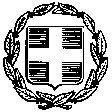 ΕΛΛΗΝΙΚΗ ΔΗΜΟΚΡΑΤΙΑΥΠΟΥΡΓΕΙΟ ΠΑΙΔΕΙΑΣ, ΕΡΕΥΝΑΣ ΚΑΙ ΘΡΗΣΚΕΥΜΑΤΩΝ-----ΓΕΝΙΚΗ ΔΙΕΥΘΥΝΣΗ ΠΡΟΣΩΠΙΚΟΥ Π.Ε. &  Δ.Ε.ΔΙΕΥΘΥΝΣΕΙΣ ΔΙΟΙΚΗΣΗΣ ΠΡΟΣΩΠΙΚΟΥ  Α/ΘΜΙΑΣ & Β/ΘΜΙΑΣ  ΕΚΠΑΙΔΕΥΣΗΣΤΜΗΜΑΤΑ Γ΄-----ΕΛΛΗΝΙΚΗ ΔΗΜΟΚΡΑΤΙΑΥΠΟΥΡΓΕΙΟ ΠΑΙΔΕΙΑΣ, ΕΡΕΥΝΑΣ ΚΑΙ ΘΡΗΣΚΕΥΜΑΤΩΝ-----ΓΕΝΙΚΗ ΔΙΕΥΘΥΝΣΗ ΠΡΟΣΩΠΙΚΟΥ Π.Ε. &  Δ.Ε.ΔΙΕΥΘΥΝΣΕΙΣ ΔΙΟΙΚΗΣΗΣ ΠΡΟΣΩΠΙΚΟΥ  Α/ΘΜΙΑΣ & Β/ΘΜΙΑΣ  ΕΚΠΑΙΔΕΥΣΗΣΤΜΗΜΑΤΑ Γ΄-----ΕΛΛΗΝΙΚΗ ΔΗΜΟΚΡΑΤΙΑΥΠΟΥΡΓΕΙΟ ΠΑΙΔΕΙΑΣ, ΕΡΕΥΝΑΣ ΚΑΙ ΘΡΗΣΚΕΥΜΑΤΩΝ-----ΓΕΝΙΚΗ ΔΙΕΥΘΥΝΣΗ ΠΡΟΣΩΠΙΚΟΥ Π.Ε. &  Δ.Ε.ΔΙΕΥΘΥΝΣΕΙΣ ΔΙΟΙΚΗΣΗΣ ΠΡΟΣΩΠΙΚΟΥ  Α/ΘΜΙΑΣ & Β/ΘΜΙΑΣ  ΕΚΠΑΙΔΕΥΣΗΣΤΜΗΜΑΤΑ Γ΄-----ΕΞΑΙΡ. ΕΠΕΙΓΟΝΜαρούσι,  20-04-2016        Αρ. Πρωτ.: 67505/E1         Ταχ. Δ/νση::	Α.Παπανδρέου 37Τ.Κ. – Πόλη: 	151 80   ΜΑΡΟΥΣΙΙστοσελίδα:	www.minedu.gov.gr e-mail  : 	A/θμια:	ppe3@minedu.gov.gr                B/θμια:  dprb@minedu.gov.gr  Ταχ. Δ/νση::	Α.Παπανδρέου 37Τ.Κ. – Πόλη: 	151 80   ΜΑΡΟΥΣΙΙστοσελίδα:	www.minedu.gov.gr e-mail  : 	A/θμια:	ppe3@minedu.gov.gr                B/θμια:  dprb@minedu.gov.gr  Ταχ. Δ/νση::	Α.Παπανδρέου 37Τ.Κ. – Πόλη: 	151 80   ΜΑΡΟΥΣΙΙστοσελίδα:	www.minedu.gov.gr e-mail  : 	A/θμια:	ppe3@minedu.gov.gr                B/θμια:  dprb@minedu.gov.gr  ΠΡΟΣ:  1.Περιφερειακές  Διευθύνσεις Πρωτοβάθμιας και Δευτεροβάθμιας  ΕκπαίδευσηςΠληροφορίες (μόνο για τις ΔΠΕ/ΔΔΕ): Α/θμια:  Μ. Ασλάνογλου 	   Σ. Ράμμου              Α. ΜπούσουλαΓλ. ΓκίνουΑικ. ΔούμαA. Βερβέρη (κατά προτεραιότητα)Σ. Ράμμου (ΣΜΕΑΕ, ΚΕΔΔΥ) Δ. Κυπαρίσσης (ΣΜΕΑΕ, ΚΕΔΔΥ)Β/θμια:   Ν. ΚονδύληςΠ. Λυροπούλου Π. ΦούγιαξηΠ. Μπεκρή (κατά προτεραιότητα)Α. Παναγιώταρου (κατά προτεραιότητα)Π. Ρωσσέτη (ειδ. κατηγορίες)Μ. Ντεκελέ (Μουσικά Σχολεία)Α. Φραϊδάκη (Μουσικά Σχολεία)Ε. Μπιγέρη (Καλλιτεχνικά Σχολεία)Ν. Φιλιππόπουλος (ΣΜΕΑΕ, ΚΕΔΔΥ)::::::::::::::::::210 3442435210 3442467210 3442467210 3442335210 3442120210 3443266210 3442467210 3442167210 3442126210 3442116210 3442192210 3442750210 3442750210 3442116210 3442253210 3442235210 3442280210 34432922.      ΚΟΙΝ.:     Διευθύνσεις  Πρωτοβάθμιας και Δευτεροβάθμιας  ΕκπαίδευσηςΌπως ο πίνακας αποδεκτώνΕΠΙΣΗΜΑΝΣΗ: Διευκρινίζονται τα ακόλουθα σχετικά με τα δικαιολογητικά που υποχρεούνται να καταθέσουν/αποστείλουν οι εκπαιδευτικοί Α/θμιας και Β/θμιας εκπαίδευσης με τις αιτήσεις απόσπασης:Με τις διατάξεις του άρθρου 1 του Ν. 4250/2014 καταργήθηκε η υποχρέωση υποβολής πρωτοτύπων ή επικυρωμένων αντιγράφων εγγράφων που έχουν εκδοθεί από τις δημόσιες υπηρεσίες και τους φορείς που υπάγονται στη συγκεκριμένη ρύθμιση και πλέον το Δημόσιο υποχρεούται να αποδέχεται τα απλά, ευανάγνωστα φωτοαντίγραφα των εγγράφων αυτών. Επομένως, όπου αναφέρεται στις εγκυκλίους ότι απαιτείται υποβολή εγγράφων, πρέπει υποχρεωτικά να γίνονται δεκτά ευανάγνωστα φωτοαντίγραφα αυτών.Οι Δ/νσεις Α/θμιας και Β/θμιας Εκπαίδευσης, σύμφωνα με τις ίδιες διατάξεις, έχουν την υποχρέωση διενέργειας δειγματοληπτικού ελέγχου, σε ποσοστό τουλάχιστον πέντε τοις εκατό (5%) επί του συνόλου των φωτοαντιγράφων που θα κατατεθούν.Α/ΑΛΕΚΤΙΚΟ ΠΥΣΠΕ/ΠΥΣΔΕ ΚΩΔΙΚΟΣ ΠΥΣΠΕ/ΠΥΣΔΕ ΣΥΝΕΞΕΤΑΣΗ1.ΑΝΑΤ. ΘΕΣΣΑΛΟΝΙΚΗΝΑΙ2ΑΝΑΤ. ΘΕΣΣΑΛΟΝΙΚΗ3ΔΥΤ. ΘΕΣΣΑΛΟΝΙΚΗΝΑΙ4ΔΥΤ. ΘΕΣΣΑΛΟΝΙΚΗ5ΧΑΛΚΙΔΙΚΗΝΑΙ6ΠΙΕΡΙΑΑ/ΑΛΕΚΤΙΚΟ ΠΥΣΠΕ/ΠΥΣΔΕ ΚΩΔΙΚΟΣ ΠΥΣΠΕ/ΠΥΣΔΕ ΣΥΝΕΞΕΤΑΣΗ1.ΑΝΑΤ. ΘΕΣΣΑΛΟΝΙΚΗΝΑΙ2ΑΝΑΤ. ΘΕΣΣΑΛΟΝΙΚΗ3ΔΥΤ. ΘΕΣΣΑΛΟΝΙΚΗΝΑΙ4ΔΥΤ. ΘΕΣΣΑΛΟΝΙΚΗ5ΣΕΡΡΕΣ6ΧΑΛΚΙΔΙΚΗΝΑΙΔΙΕΥΚΡΙΝΙΣΕΙΣ ΕΠΙ ΤΩΝ ΑΝΩΤΕΡΩ ΚΡΙΤΗΡΙΩΝΗ έννοια των ανωτέρω τεσσάρων (4) κριτηρίων, με επιφύλαξη των όσων παρακάτω διευκρινίζουμε,  ταυτίζεται εννοιολογικά με αυτή των μεταθέσεων. Τα κριτήρια αυτά όμως διαφοροποιούνται ως προς τους συντελεστές που αποδίδουν το σύνολο των μονάδων κάθε εκπαιδευτικού κατά τα ανωτέρω, λόγω του διαφορετικού χαρακτήρα των αποσπάσεων, και επομένως θα προκύψει διαφορετική μοριοδότηση για τις αποσπάσεις από εκείνη των μεταθέσεων για κάθε εκπαιδευτικό.Έτσι θα ισχύουν γενικά τα όσα αναφέρονται στις αριθμ. 200980/Ε1/09-12-2015 και 200986/Ε2/09-12-2015 αντίστοιχες εγκυκλίους των μεταθέσεων Α/θμιας και Β/θμιας Εκπαίδευσης, λαμβάνοντας υπόψη τα όσα παρακάτω διευκρινιστικά αναφέρονται για κάθε κριτήριο:Ι.  ΣΥΝΟΛΙΚΗ ΥΠΗΡΕΣΙΑΕπειδή ο χρόνος συνολικής υπηρεσίας είναι ο ίδιος με τον κατά την έννοια του χρόνου των μεταθέσεων και πρέπει να ταυτίζεται με αυτόν, στην περίπτωση που οι εκπαιδευτικοί έχουν υποβάλλει αίτηση μετάθεσης να αναγράφουν και στην αίτηση απόσπασης το ακριβές χρονικό διάστημα χρόνου που αναφέρεται στην αίτηση μετάθεσης, εννοείται επικαιροποιημένο κατά το τρέχον έτος στην περίπτωση που υποβλήθηκαν αιτήσεις μετάθεσης τα προηγούμενα έτη. Σε διαφορετική περίπτωση πρέπει να δοθεί ιδιαίτερη προσοχή στις οδηγίες της εγκυκλίου των μεταθέσεων για τον υπολογισμό του χρόνου των προϋπηρεσιών, κάτι που οπωσδήποτε συνιστά προσεκτικό έλεγχο του φακέλου των εκπαιδευτικών, ώστε να υπάρξει σύγκλιση στο χρόνο που θα αναφέρουν στη χειρόγραφη αίτησή τους οι εκπαιδευτικοί και στον χρόνο που θα προκύψει από τον έλεγχο της Διεύθυνσης της οργανικής τους θέσης.ΙΙ. ΣΥΝΥΠΗΡΕΤΗΣΗα) Οι μονάδες συνυπηρέτησης λαμβάνονται για όλο το ΠΥΣΠΕ/ΠΥΣΔΕ (ένα), όπου ο/η σύζυγος υπηρετεί οργανικά (όχι με απόσπαση) σε υπηρεσίες του Δημόσιου τομέα ή εργάζεται κατά το τελευταίο ένα (1) έτος, στο οποίο δύναται να περιληφθούν και διαστήματα ανεργίας επιδοτούμενης ή μη. Η προϋπόθεση του ενός έτους στο κατά περίπτωση ΠΥΣΠΕ/ΠΥΣΔΕ πρέπει να συντρέχει κατά τις ημερομηνίες υποβολής των αιτήσεων απόσπασης.β) Δεν απαιτείται ενεργός σύμβαση εργασίας κατά την υποβολή των αιτήσεων, αλλά θα πρέπει κατά το τελευταίο έτος να έχουν εργαστεί έστω και μία (1) ημέρα εντός του ΠΥΣΠΕ/ΠΥΣΔΕ που ζητείται η συνυπηρέτηση. Επομένως οι εκπαιδευτικοί δεν θα λαμβάνουν μονάδες συνυπηρέτησης όταν κατά τη διάρκεια ολόκληρου του τελευταίου έτους οι σύζυγοί τους βρίσκονταν σε ανεργία (επιδοτούμενη ή μη).γ) Προκειμένου για τους/τις συζύγους εκπαιδευτικών που υπηρετούν με θητεία, οι μονάδες συνυπηρέτησης λαμβάνονται για το ΠΥΣΠΕ/ΠΥΣΔΕ που υπηρετεί ο/η σύζυγος και όχι για το ΠΥΣΠΕ/ΠΥΣΔΕ που είναι η οργανική τους. δ) Για τα μόρια συνυπηρέτησης με σύζυγο εκπαιδευτικό, λαμβάνεται υπόψη και η εργασία τους ως αναπληρωτών ή ωρομισθίων με την προϋπόθεση ότι το διάστημα εργασίας ή ανεργίας τους ήταν στο ίδιο ΠΥΣΠΕ/ΠΥΣΔΕ.ε) Η συνυπηρέτηση για τις πόλεις της Αθήνας και της Θεσσαλονίκης αντιμετωπίζεται ενιαία, με βάση τις Νομαρχίες για την Αθήνα και το Νομό αντίστοιχα για τη Θεσσαλονίκη, όπως διαμορφώθηκαν σύμφωνα τις διατάξεις του άρθρ. 1 του Ν. 3852/2010 (ΦΕΚ 87/7-6-2010 τ.Α’). Οι εκπαιδευτικοί επομένως που έχουν συνυπηρέτηση σε ένα ΠΥΣΠΕ/ΠΥΣΔΕ από τα Α, Β, Γ, ή Δ΄ Αθήνας λαμβάνουν συνυπηρέτηση σε όλα τα προαναφερόμενα ΠΥΣΠΕ/ΠΥΣΔΕ  και όσοι έχουν συνυπηρέτηση είτε στην Ανατ. είτε στη Δυτ. Θεσσαλονίκη λαμβάνουν συνυπηρέτηση και για τα δύο ΠΥΣΠΕ/ΠΥΣΔΕ του Ν. Θεσσαλονίκης. στ) Μονάδες συνυπηρέτησης λαμβάνουν και οι εκπαιδευτικοί που έχουν συνάψει σύμφωνο συμβίωσης.ΙΙΙ. ΕΝΤΟΠΙΟΤΗΤΑΗ εντοπιότητα στις αποσπάσεις προσδιορίζεται με βάση την αντίστοιχη θεώρηση των μεταθέσεων με διαφοροποίηση μόνο ως προς το ότι αυτή ισχύει για όλη τη Δ/νση (ΠΥΣΠΕ/ΠΥΣΔΕ).ΙV. ΟΙΚΟΓΕΝΕΙΑΚΟΙ ΛΟΓΟΙΟι εκπαιδευτικοί δικαιούνται μόρια για τα τέκνα τους τα οποία φοιτούσαν κατά το σχολικό έτος 2015-2016 στη Γ’  Λυκείου, μολονότι ενδέχεται να έχουν συμπληρώσει το 18ο έτος και δεν φοιτούν ακόμη σε κάποια ανώτερη ή ανώτατη δημόσια σχολή.